Закупка из одного источника № 2030594Бумага листовая для офисной техники, формат А4 (210х297 мм) 80г/м2, 500листов,ТУ17.12.14-001-00253497- 65%бел.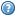 